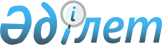 О проекте Указа Президента Республики Казахстан  "О внесении изменений и дополнения в Указ Президента Республики Казахстан от 26 августа 2009 года № 861 "Об утверждении Правил разработки проекта республиканского бюджета"Постановление Правительства Республики Казахстан от 16 октября 2014 года № 1096      Правительство Республики Казахстан ПОСТАНОВЛЯЕТ:

      внести на рассмотрение Президента Республики Казахстан проект Указа Президента Республики Казахстан «О внесении изменений и дополнения в Указ Президента Республики Казахстан от 26 августа 2009 года № 861 «Об утверждении Правил разработки проекта республиканского бюджета».      Премьер-Министр

      Республики Казахстан                       К. Масимов О внесении изменений и дополнения в Указ Президента Республики

Казахстан от 26 августа 2009 года № 861 «Об утверждении Правил

разработки проекта республиканского бюджета»      ПОСТАНОВЛЯЮ:

      1. Внести в Указ Президента Республики Казахстан от 26 августа 2009 года № 861 «Об утверждении Правил разработки проекта республиканского бюджета» (САПП Республики Казахстан, 2009 г., № 36, ст. 342; 2013 г., № 60, ст. 819; 2014 г., № 30, ст. 255) следующие изменения и дополнение:

      в Правилах разработки проекта республиканского бюджета, утвержденных вышеназванным Указом:

      пункт 4-1 изложить в следующей редакции:

      «4-1. Лимиты расходов администраторов республиканских бюджетных программ, лимиты на новые инициативы определяются центральным уполномоченным государственным органом по государственному планированию на основе прогнозных показателей социально-экономического развития Республики Казахстан и республиканского бюджета, приоритетных направлений расходования бюджетных средств, размера дефицита соответствующего бюджета на плановый период.»;

      подпункт 6) пункта 6 изложить в следующей редакции:

      «6) по целевым трансфертам на развитие – анализ достижения целей и задач, на решение которых выделяются целевые трансферты на развитие, предусмотренные в проектах соглашений по целевым трансфертам.»;

      подпункт 2) пункта 12 изложить в следующей редакции:

      «2) бюджетные заявки администраторов бюджетных программ на предмет их соответствия бюджетному и иному законодательству Республики Казахстан, прогнозу социально-экономического развития, действующим натуральным нормам и проектам стратегических планов или проектам изменений и дополнений в стратегические планы, при этом при рассмотрении бюджетных заявок также используется база данных цен на товары, работы, услуги, установленная законодательством Республики Казахстан о государственных закупках, в качестве ориентира при расчете по видам расходов по каждой бюджетной программе;»;

      пункт 13 дополнить частью второй следующего содержания:

      «Заключения центрального уполномоченного органа по государственному планированию по бюджетным заявкам к бюджетным программам, направленным на предоставление целевых трансфертов на развитие и бюджетных кредитов местным исполнительным органам, формируются на основе предложений центрального уполномоченного органа в сфере регионального развития с учетом рекомендаций комиссии по вопросам региональной политики.».

      2. Настоящий Указ вводится в действие со дня его первого официального опубликования, за исключением абзацев пятого и шестого пункта 1 настоящего Указа, которые вводятся в действие с 1 января 2015 года.      Президент

      Республики Казахстан                       Н.Назарбаев
					© 2012. РГП на ПХВ «Институт законодательства и правовой информации Республики Казахстан» Министерства юстиции Республики Казахстан
				